MINISTERO DELLA SALUTE 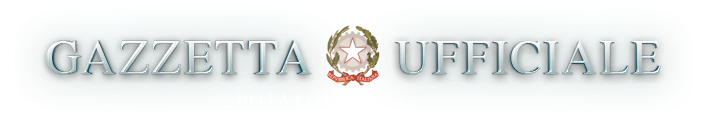 ORDINANZA 30 agosto 2021  Adozione delle «Linee guida  per  l'informazione  agli  utenti  e  lemodalita' organizzative per  il  contenimento  della  diffusione  delCOVID-19 nel trasporto pubblico». (21A05230) (GU n.209 del 1-9-2021)                       IL MINISTRO DELLA SALUTE                            di concerto con                   IL MINISTRO DELLE INFRASTRUTTURE                     E DELLA MOBILITA' SOSTENIBILI   Visti gli articoli 32, 117,  comma  2,  lettera  q),  e  118  dellaCostituzione;   Visto il regolamento UE n. 2016/679 del Parlamento  europeo  e  delConsiglio del 27 aprile 2016, relativo alla protezione delle  personefisiche con riguardo al trattamento dei dati personali, nonche', allalibera circolazione di  tali  dati  e  che  abroga  la  direttiva  n.95/46/CE;   Vista la legge 23 dicembre 1978, n. 833, recante  «Istituzione  delServizio sanitario nazionale» e, in particolare, l'art. 32;   Visto l'art. 117 del decreto legislativo 31 marzo 1998, n. 112,  inmateria di conferimento di funzioni e  compiti  amministrativi  delloStato alle regioni e agli enti locali;   Visto l'art. 47-bis del decreto legislativo 30 luglio 1999, n. 300,che attribuisce al Ministero della salute le funzioni spettanti  alloStato in materia di tutela della salute;   Visto il decreto legislativo 30 giugno 2003,  n.  196,  recante  ilCodice in materia di protezione dei dati personali;   Visto il decreto  legislativo  10  agosto  2018,  n.  101,  recante«Disposizioni  per  l'adeguamento  della  normativa  nazionale   alledisposizioni del regolamento (UE) n. 2016/679 del Parlamento  europeoe del Consiglio, del 27 aprile 2016, relativo alla  protezione  dellepersone fisiche con  riguardo  al  trattamento  dei  dati  personali,nonche' alla libera  circolazione  di  tali  dati  e  che  abroga  ladirettiva n. 95/46/CE  (regolamento  generale  sulla  protezione  deidati)»;   Visto il decreto-legge  25  marzo  2020,  n.  19,  convertito,  conmodificazioni, dalla legge 22 maggio 2020,  n.  35,  recante  «Misureurgenti per fronteggiare l'emergenza epidemiologica da  COVID-19»  e,in particolare, l'art. 2, comma 2;   Visto il decreto-legge 16  maggio  2020,  n.  33,  convertito,  conmodificazioni, dalla legge 14 luglio 2020, n. 74, recante  «Ulteriorimisure  urgenti  per  fronteggiare  l'emergenza   epidemiologica   daCOVID-19» e in particolare l'art. 1, comma 14;   Visto il decreto-legge 19  maggio  2020,  n.  34,  recante  «Misureurgenti in materia di salute,  sostegno  al  lavoro  e  all'economia,nonche' di politiche sociali connesse all'emergenza epidemiologica daCOVID-19», convertito, con modificazioni, dalla legge 17 luglio 2020,n. 77;   Visto il decreto-legge 30  luglio  2020,  n.  83,  convertito,  conmodificazioni, dalla legge 25 settembre 2020, n. 124, recante «Misureurgenti connesse con la scadenza  della  dichiarazione  di  emergenzaepidemiologica da COVID-19 deliberata il 31 gennaio 2020 e disciplinadel rinnovo degli incarichi di direzione di  organi  del  Sistema  diinformazione per la sicurezza della Repubblica»;   Visto il decreto-legge 7 ottobre  2020,  n.  125,  convertito,  conmodificazioni, dalla legge 27 novembre 2020, n. 159, recante  «Misureurgenti connesse con la proroga della dichiarazione  dello  stato  diemergenza epidemiologica da COVID-19 e per la  continuita'  operativadel  sistema  di  allerta  COVID,  nonche'  per  l'attuazione   delladirettiva (UE) n. 2020/739 del 3 giugno 2020»;   Visto il decreto-legge 14  gennaio  2021,  n.  2,  convertito,  conmodificazioni, dalla legge 12 marzo 2021, n. 29,  recante  «Ulterioridisposizioni  urgenti  in  materia  di  contenimento  e   prevenzionedell'emergenza epidemiologica da  COVID-19  e  di  svolgimento  delleelezioni per l'anno 2021»;   Visto il decreto-legge  13  marzo  2021,  n.  30,  convertito,  conmodificazioni, dalla legge 6 maggio  2021,  n.  61,  recante  «Misureurgenti per fronteggiare la diffusione del COVID-19 e  interventi  disostegno per lavoratori con figli minori in didattica a distanza o inquarantena»;   Visto il decreto-legge 1°  aprile  2021,  n.  44,  convertito,  conmodificazioni, dalla legge 28 maggio 2021,  n.  76,  recante  «Misureurgenti per il contenimento dell'epidemia da COVID-19, in materia  divaccinazioni anti SARS-CoV-2, di giustizia e di concorsi pubblici»;   Visto il decreto-legge 22  aprile  2021,  n.  52,  convertito,  conmodificazioni, dalla legge 17 giugno 2021,  n.  87,  recante  «Misureurgenti per la graduale ripresa delle attivita' economiche e  socialinel  rispetto  delle  esigenze  di  contenimento   della   diffusionedell'epidemia da COVID-19», e, in particolare, l'art. 9-quater;   Visto, altresi', l'art. 10-bis, del citato decreto-legge 22  aprile2021, n. 52, il quale prevede che: «I protocolli e le linee guida  dicui all'art. 1, comma 14, del decreto-legge 16 maggio  2020,  n.  33,convertito, con modificazioni, dalla legge 14  luglio  2020,  n.  74,sono adottati e aggiornati con ordinanza del Ministro  della  salute,di concerto con i Ministri competenti per materia o d'intesa  con  laConferenza delle regioni e delle province autonome»;   Visto il decreto-legge 23 luglio  2021,  n.  105,  recante  «Misureurgenti per fronteggiare l'emergenza epidemiologica da COVID-19 e perl'esercizio in sicurezza di attivita' sociali ed economiche»,  e,  inparticolare, l'art. 1, ai sensi del  quale:  «In  considerazione  delrischio sanitario connesso al protrarsi della diffusione degli agentivirali  da  COVID-19,  lo   stato   di   emergenza   dichiarato   condeliberazione  del  Consiglio  dei  ministri  del  31  gennaio  2020,prorogato con deliberazioni del Consiglio dei ministri del 29  luglio2020,  7  ottobre  2020,  13  gennaio  2021  e  21  aprile  2021,  e'ulteriormente prorogato fino al 31 dicembre 2021»;   Visto l'art. 12, comma 2, del citato decreto-legge 23 luglio  2021,n. 105, il  quale  prevede  che:  «Fatto  salvo  quanto  diversamentedisposto dal presente decreto, dal 1° agosto al 31 dicembre 2021,  siapplicano le misure di cui al decreto del  Presidente  del  Consigliodei ministri 2 marzo 2021, pubblicato nel Supplemento ordinario  allaGazzetta Ufficiale n. 52 del 2 marzo  2021,  adottato  in  attuazionedell'art. 2, comma 1, del decreto-legge n. 19 del 2020»;   Visto il decreto-legge 6  agosto  2021,  n.  111,  recante  «Misureurgenti per l'esercizio in  sicurezza  delle  attivita'  scolastiche,universitarie, sociali e in materia di trasporti», e, in particolare,l'art. 2;   Visto il decreto del Presidente del Consiglio dei ministri 2  marzo2021, recante «Ulteriori disposizioni attuative del decreto-legge  25marzo 2020, n. 19, convertito,  con  modificazioni,  dalla  legge  22maggio  2020,  n.  35,  recante  "Misure  urgenti  per   fronteggiarel'emergenza epidemiologica da COVID-19", del decreto-legge 16  maggio2020, n. 33, convertito, con modificazioni,  dalla  legge  14  luglio2020, n. 74,  recante  "Ulteriori  misure  urgenti  per  fronteggiarel'emergenza epidemiologica  da  COVID-19",  e  del  decreto-legge  23febbraio 2021, n. 15,  recante  "Ulteriori  disposizioni  urgenti  inmateria di spostamenti sul territorio nazionale per  il  contenimentodell'emergenza  epidemiologica  da   COVID-19"»,   pubblicato   nellaGazzetta Ufficiale della Repubblica italiana 2 marzo 2021, n. 52,  e,in particolare, l'art. 31;   Visto, altresi', l'allegato 15 al predetto decreto  del  Presidentedel Consiglio dei ministri 2 marzo 2021,  recante  «Linee  guida  perl'informazione agli  utenti  e  le  modalita'  organizzative  per  ilcontenimento della diffusione del covid-19 in  materia  di  trasportopubblico», e il relativo allegato tecnico;   Visto il decreto del  Presidente  del  Consiglio  dei  ministri  17giugno 2021, recante «Disposizioni attuative dell'art. 9,  comma  10,del decreto-legge 22 aprile 2021, n. 52, recante "Misure urgenti  perla graduale ripresa delle attivita' economiche e sociali nel rispettodelle esigenze di  contenimento  della  diffusione  dell'epidemia  daCOVID-19"», pubblicato  nella  Gazzetta  Ufficiale  della  Repubblicaitaliana 17 giugno 2021, n. 143;   Vista la dichiarazione dell'Organizzazione mondiale  della  sanita'dell'11 marzo 2020, con la quale  l'epidemia  da  COVID-19  e'  statavalutata  come  «pandemia»   in   considerazione   dei   livelli   didiffusivita' e gravita' raggiunti a livello globale;   Vista l'ordinanza del Capo del Dipartimento della protezione civile17 marzo 2021, n.  751,  recante  «Ulteriori  interventi  urgenti  diprotezione civile in  relazione  all'emergenza  relativa  al  rischiosanitario connesso all'insorgenza di patologie  derivanti  da  agentivirali  trasmissibili»,  concernente  la  costituzione  del  Comitatotecnico scientifico;   Vista la nota prot. n. 31682 del 30 agosto 2021, con  la  quale  ilMinistero delle  infrastrutture  e  della  mobilita'  sostenibili  hatrasmesso il documento recante «Linee guida per  l'informazione  agliutenti  e  le  modalita'  organizzative  per  il  contenimento  delladiffusione  del   COVID-19   nel   trasporto   pubblico»,   ai   finidell'adozione dello stesso ai sensi dell'art. 10-bis  del  richiamatodecreto-legge 22 aprile 2021, n. 52, in sostituzione dell'allegato 15del decreto del Presidente del Consiglio dei  ministri  del  2  marzo2021;   Preso atto  del  positivo  avviso  espresso  dal  Comitato  tecnicoscientifico nella seduta del 27 agosto 2021  in  merito  al  predettodocumento;   Considerato l'evolversi della situazione epidemiologica  a  livellointernazionale e il carattere particolarmente diffusivo dell'epidemiada COVID-19;   Ritenuto necessario e urgente adottare, ai sensi  dell'art.  10-bisdel richiamato decreto-legge 22 aprile  2021,  n.  52,  il  documentorecante «Linee guida per l'informazione agli utenti  e  le  modalita'organizzative per il contenimento della diffusione del  COVID-19  neltrasporto pubblico», che aggiorna e sostituisce il documento  di  cuiall'allegato 15 del decreto del Presidente del Consiglio dei ministri2 marzo 2021, nonche' il relativo allegato tecnico;                                Emanano                        la seguente ordinanza:                                Art. 1   1. Ai fini del contenimento della diffusione del virus  Sars-Cov-2,i servizi di trasporto pubblico devono  svolgersi  nel  rispetto  deldocumento recante «Linee guida per l'informazione agli  utenti  e  lemodalita' organizzative per  il  contenimento  della  diffusione  delCOVID-19 nel trasporto pubblico», nei termini indicati  dal  Comitatotecnico scientifico, di cui all'ordinanza del Capo  della  protezionecivile 17 marzo 2021, n. 571, nella seduta del 27  agosto  2021,  checostituisce parte integrante della presente ordinanza.   2. Il documento di cui al comma 1 aggiorna e sostituisce, ai  sensidell'art.  10-bis,  del  decreto-legge  22  aprile   2021,   n.   52,convertito, con modificazioni, dalla legge 17 giugno 2021, n. 87,  le«Linee  guida  per  l'informazione  agli  utenti   e   le   modalita'organizzative per il contenimento della diffusione  del  covid-19  inmateria di trasporto pubblico», di cui all'allegato  15  del  decretodel Presidente del Consiglio dei ministri 2 marzo  2021,  nonche'  ilrelativo allegato tecnico.   3. Per lo svolgimento dei servizi di cui al comma 1, si applicano icoefficienti di riempimento previsti dalle linee guida  di  cui  allapresente ordinanza, anche in deroga, laddove previsto,  all'art.  31,comma 1, del citato decreto del Presidente del Consiglio dei ministri2 marzo 2021.                                Art. 2   1. La presente ordinanza produce effetti  a  decorrere  dalla  datadella sua adozione.   2. Le disposizioni  della  presente  ordinanza  si  applicano  alleregioni a statuto speciale e alle Province autonome di  Trento  e  diBolzano compatibilmente con i rispettivi statuti e le relative  normedi attuazione.   La presente ordinanza e'  trasmessa  agli  organi  di  controllo  epubblicata nella Gazzetta Ufficiale della Repubblica italiana.     Roma, 30 agosto 2021                                              Il Ministro della salute                                                       Speranza        Il Ministro delle infrastrutture   e della mobilita' sostenibili              Giovannini                                         __________ Avvertenza: A norma dell'articolo 2, comma 4, del decreto-legge 25 marzo 2020, n.19, convertito, con modificazioni, dalla legge 22 maggio 2020, n. 35,il presente provvedimento  durante  lo  svolgimento  della  fase  delcontrollo preventivo di legittimita' della Corte dei conti e' provvisoriamente efficace, esecutorio ed esecutivo, a norma  degliarticoli 21-bis, 21-ter e 21-quater della legge 7 agosto 1990, n. 241                                                              Allegato L'allegato 15 al vigente decreto del  Presidente  del  Consiglio  deiministri e' sostituito dal seguente: Linee  guida  per  l'informazione  agli   utenti   e   le   modalita'organizzative per il contenimento della diffusione del  COVID-19  neltrasporto pubblico.     Il  14  marzo  2020  e'   stato   adottato   il   Protocollo   diregolamentazione per il contrasto e il contenimento della  diffusionedel  virus  COVID-19  negli  ambienti  di  lavoro   (d'ora   in   poi«Protocollo»), relativo a tutti i settori produttivi (successivamenteaggiornato il 6 aprile 2021) e, in data 20 marzo 2020, il  protocollocondiviso di regolamentazione per il  contenimento  della  diffusionedel COVID-19  negli  ambienti  nel  settore  dei  trasporti  e  dellalogistica.     In relazione al mutare  della  situazione  epidemiologica,  dellapercentuale di vaccinazione della popolazione nazionale,  nonche'  airecenti provvedimenti adottati dal Governo  in  materia,  si  ritienenecessario aggiornare le presenti linee  guida  che  stabiliscono  lemodalita'  di   informazione   agli   utenti,   nonche'   le   misureorganizzative da attuare nelle stazioni, negli aeroporti e nei porti,al fine di  consentire  lo  svolgimento  del  servizio  di  trasportopubblico, indispensabile per l'esercizio delle funzioni  pubbliche  edelle attivita' private, nella  consapevolezza  della  necessita'  dicontemperare in maniera appropriata il contenimento  e  il  contrastodel rischio sanitario con le attivita' di istruzione, di  formazione,di lavoro, culturali e produttive del Paese quali  valori  essenzialiper l'interesse generale e tutelati dalla Costituzione.     Si premette che la tutela  dei  passeggeri  che  beneficiano  delsistema dei trasporti non  e'  indipendente  dall'adozione  di  altremisure di carattere generale, definibili quali «misure di sistema».     Di conseguenza, si richiamano, di seguito, le  principali  misuredi questo tipo, fatta salva la possibilita' per le regioni e provinceautonome di introdurre prescrizioni piu' restrittive nel sistema  deitrasporti ex art. 32  della  legge  n.  833/1978,  in  ragione  dellediverse condizioni territoriali e logistiche, delle diverse  zone  dicontagio  in  cui  ricade  il  territorio  a  seconda  degli   indiciepidemiologici di riferimento. Misure «di sistema».     L'articolazione dell'orario di lavoro,  differenziato  con  ampiefinestre di inizio e fine di attivita' lavorativa, e' importante  permodulare la mobilita' dei lavoratori e prevenire  conseguentemente  irischi di aggregazione connessi alla mobilita' generale.  Ugualmente,importante e' anche la  differenziazione  e  il  prolungamento  degliorari di apertura  degli  uffici,  degli  esercizi  commerciali,  deiservizi pubblici e delle scuole di ogni ordine e grado.     Al  riguardo  risulta  fondamentale   l'attivita'   dei   «Tavoliprefettizi», istituiti per la definizione del  piu'  idoneo  raccordotra gli orari di inizio e termine delle attivita'  didattiche  e  gliorari  dei  servizi  di  trasporto   pubblico   locale,   urbano   edextraurbano. Nella stessa  sede,  potra'  essere  anche  valutato  ilraccordo tra la programmazione dei servizi per la mobilita' locale  ela differenziazione degli orari dei servizi pubblici, delle attivita'produttive e commerciali e degli orari  di  inizio  e  termine  delladidattica per assicurare la stessa in  presenza.  Gli  stessi  Tavolipotranno  prevedere  trasporti  aggiuntivi  ad  esclusivo  uso  deglistudenti della scuola secondaria di secondo grado, ai sensi dell'art.51, comma 3 del decreto-legge 25 maggio 2021, n. 73,  convertito  conmodificazioni dalla legge 23 luglio 2021, n. 106.     I  Tavoli  prefettizi  sono   integrati,   rispetto   all'attualecomposizione, dalla  partecipazione  del  dirigente  regionale  dellaprevenzione sanitaria. Inoltre, i Tavoli  potranno  contemplare,  peruna  diversificazione  degli  orari  di  lavoro  delle  imprese  piu'rilevanti sul territorio  e  impattanti  sulla  mobilita',  anche  lapartecipazione del mobility manager di area.     Tali  misure  vanno  modulate  in  relazione  alle  esigenze  delterritorio  e  al  bacino  di  utenza  di  riferimento,  avendo  comeriferimento quantitativo la necessita' di ridurre in modo consistentei picchi di utilizzo del trasporto pubblico collettivo  presenti  nelperiodo antecedente l'emergenza sanitaria.  E'  raccomandata,  quandopossibile, l'incentivazione della mobilita' sostenibile  (biciclette,e-bike, ecc.) e il piu' ampio coordinamento  sinergico  con  i  pianispostamenti casa-lavoro redatti dai mobility  manager  in  attuazionedel decreto del Ministero della transizione ecologica del  12  maggio2021.     La responsabilita' individuale di tutti gli utenti dei servizi ditrasporto pubblico rimane un punto essenziale per  garantire:  a)  latenuta di comportamenti corretti anche nei casi in cui sia consentitala deroga al distanziamento interpersonale sulla base  di  specificheprescrizioni; b) l'attuazione di corrette misure  igieniche;  c)  perprevenire comportamenti che possono aumentare il rischio di contagio.Una chiara  e  semplice  comunicazione  in  ogni  contesto  (stazioniferroviarie, metropolitane, aeroporti,  stazioni  autobus,  mezzi  ditrasporto, etc.), mediante pannelli ad  informazione  mobile,  e'  unpunto essenziale per comunicare le necessarie regole  comportamentalinell'utilizzo dei mezzi di trasporto.     L'aumento delle corse dei mezzi di trasporto, soprattutto durantele ore di punta, e' fortemente auspicabile anche mediante  l'utilizzodegli strumenti previsti dalle norme vigenti, ed in particolare:       le disposizioni di cui all'art. 200 del decreto-legge 19 maggio2020, n. 34, convertito con modificazioni dalla legge 17 luglio 2020,n. 77, con particolare riferimento al comma 6-bis, ove si prevede chein deroga all'art. 87, comma 2,  del  codice  della  strada,  possonoessere destinate ai servizi di linea per trasporto di  persone  anchele autovetture a uso di terzi di cui all'art. 82,  comma  5,  letterab), del medesimo codice;       le disposizioni di cui all'art. 1 del decreto-legge  16  luglio2020,  n.  76,  concernenti  le  procedure  di  semplificazione   perl'affidamento dei servizi.     Tali servizi aggiuntivi, ove dichiarati indispensabili dagli entidi governo del  trasporto  pubblico  locale  in  ciascuna  regione  eprovincia autonoma, ai sensi dell'art. 51, comma 1, del decreto-leggen. 73/2021, convertito con modificazioni  dalla  legge  n.  106/2021,sono considerati essenziali per fronteggiare le esigenze di trasportoconseguenti alle misure di contenimento della diffusione del COVID-19e a tal fine si e' provveduto  con  la  legge  di  bilancio  2021  alfinanziamento straordinario di 840 milioni di euro per le  regioni  eper 150 milioni di euro per le province  e  i  comuni.  Tali  serviziaggiuntivi, in base alle disposizioni di  cui  al  citato  art.  200,comma 6-bis di cui alla legge  richiamata,  possono  essere  previstianche per il trasporto pubblico locale ferroviario.     Si  richiama,   altresi',   il   rispetto   delle   sottoelencatedisposizioni  e  raccomandazioni  generali,  valide  per   tutte   lemodalita' di trasporto:       la sanificazione e l'igienizzazione dei locali,  dei  mezzi  ditrasporto e dei mezzi  di  lavoro  deve  riguardare  tutte  le  partifrequentate da viaggiatori e/o lavoratori ed essere effettuata con lemodalita' definite dalle specifiche  circolari  del  Ministero  dellasalute e dell'Istituto superiore di sanita',  come  ad  esempio,  conacqua e detergente seguita dall'applicazione di  disinfettanti  d'usocomune, come alcol  etilico  o  ipoclorito  di  sodio  opportunamentedosati (cfr. l'appendice al presente allegato,  nonche'  il  rapportoISS-COVID-19   n.   12/2021   «Raccomandazioni   ad   interim   sullasanificazione  di  strutture  non  sanitarie  nell'attuale  emergenzaCOVID-19: ambienti/superfici. Aggiornamento del Rapporto ISS COVID-19n.  25/2020»).  L'igienizzazione  e  la  disinfezione   deve   essereassicurata almeno una volta al giorno e la sanificazione deve  essereeffettuata  in  relazione  alle  specifiche  realta'  aziendali  comeprevisto da prescrizioni sanitarie e da protocolli condivisi;       nelle   stazioni   ferroviarie,   nelle   autostazioni,   negliaeroporti, nei porti e sui mezzi di trasporto a lunga percorrenza  e'necessario installare dispenser contenenti soluzioni disinfettanti aduso dei passeggeri;       sulle metropolitane, sugli  autobus  e  su  tutti  i  mezzi  ditrasporto  pubblico  regionale  e  locale  devono  essere  installatiappositi dispenser per la distribuzione  di  soluzioni  idroalcolicheper la frequente detersione delle mani;       all'ingresso e in caso di permanenza nei luoghi di  accesso  alsistema del trasporto pubblico (stazioni  ferroviarie,  autostazioni,fermate bus ecc.) e all'interno dei mezzi, e' obbligatorio indossare,salvo  diverse  prescrizioni,  una   mascherina   chirurgica   o   undispositivo di protezione individuale di livello superiore;       ottimizzare la presenza di personale  preposto  ai  servizi  divigilanza, accoglienza e informazione dell'utenza;       e' necessario incentivare la vendita di biglietti  con  sistemitelematici;       nelle stazioni o  nei  luoghi  di  acquisto  dei  biglietti  e'opportuno installare  punti  vendita  e  distributori  di  mascherinechirurgiche e dispositivi di sicurezza;       vanno previste misure per la gestione dei  passeggeri  e  deglioperatori nel caso in cui  sia  accertata  una  temperatura  corporeasuperiore a 37,5° C, o nel caso di violazione dell'obbligo di accessoai trasporti per mezzo  di  certificazione  verde  COVID-19,  di  cuiall'art. 9, comma  2,  del  decreto-legge  22  aprile  2021,  n.  52,convertito, con modificazioni, dalla legge 17 giugno 2021, n 87;       vanno adottati sistemi di informazione e di  divulgazione,  neiluoghi  di  transito  dell'utenza,  relativi  al  corretto  uso   deidispositivi di protezione individuale, nonche' ai  comportamenti  chela stessa utenza e' obbligata a tenere all'interno delle  stazioni  eautostazioni, degli aeroporti, dei porti  e  dei  luoghi  di  attesa,nella fase di salita e discesa dal mezzo di trasporto  e  durante  iltrasporto medesimo;       vanno adottate misure  organizzative  per  la  regolamentazionedegli  accessi  alle  principali  stazioni   e   autostazioni,   agliaeroporti, ai porti al fine di evitare assembramenti e ogni possibileoccasione di contatto, assicurando, per quanto possibile, il rispettodella distanza interpersonale minima di un metro;       vanno adottate misure  organizzative,  con  predisposizione  dispecifici piani operativi,  finalizzate  a  limitare  ogni  possibileoccasione di contatto nella fase di salita e di discesa dal mezzo  ditrasporto, negli spostamenti all'interno delle principali stazioni  eautostazioni, degli aeroporti e dei porti, nelle aree destinate  allasosta dei passeggeri e durante l'attesa del mezzo  di  trasporto.  Siraccomanda  per  quanto  possibile   il   rispetto   della   distanzainterpersonale minima di un metro, escludendo da tale  limitazione  iminori accompagnati e i non vedenti se accompagnati  da  persona  chevive  nella  stessa  unita'  abitativa.  Per  i   non   vedenti   nonaccompagnati da persona che vive nella stessa unita' abitativa dovra'essere  predisposta  un'adeguata  organizzazione  del  servizio   pergarantire  la  fruibilita'  dello  stesso  servizio,  garantendo   lasicurezza sanitaria;       vanno previsti dalle aziende di gestione del servizio forme  dicomunicazione, su ogni mezzo di trasporto,  sulla  necessita'  e  sulcorretto utilizzo, negli spazi chiusi della mascherina  chirurgica  odi dispositivi individuali di livello di protezione superiore e sullanecessita', ove possibile, di rispettare la  distanza  interpersonaleminima di un metro anche negli spazi  aperti,  e  ove  cio'  non  siapossibile,  indossare  sempre,  una  mascherina   chirurgica   o   undispositivo di protezione individuale di livello superiore;       nel caso in cui per accesso al mezzo di trasporto sia richiestala preventiva prenotazione anche per la scelta del posto a  bordo  ildistanziamento di un metro non e' necessario nel caso  si  tratti  dipersone che vivono nella  stessa  unita'  abitativa,  nonche'  tra  icongiunti e le  persone  che  intrattengono  rapporti  interpersonalistabili.  Tale  situazione   puo'   essere   sempre   autocertificatadall'interessato (si riportano  alcuni  esempi:  coniuge,  parenti  eaffini in linea retta e collaterale non conviventi,  ma  con  stabilefrequentazione; persone, non  legate  da  vincolo  di  parentela,  diaffinita' o di coniugio,  che  condividono  abitualmente  gli  stessiluoghi). Cio' anche a  ragione  della  possibile  tracciabilita'  deicontatti tra i predetti soggetti;       al fine di aumentare  l'indice  di  riempimento  dei  mezzi  ditrasporto  potranno  essere  installati  separatori   removibili   inmateriale  idoneo  tra  i  sedili  che   non   comportino   modifichestrutturali sulle disposizioni  inerenti  la  sicurezza,  prevedendo,comunque, la periodica sanificazione. Le  aziende  di  trasporto,  leimprese e gli esercenti ferroviari possono, comunque,  autonomamente,avviare ogni attivita' utile per individuare  materiale,  idoneo  perconsentire la separazione tra un utente e l'altro, da sottoporre allacertificazione sanitaria del CTS;       va  realizzata,  ove  strutturalmente  possibile,   anche   conspecifici interventi tecnici, la massima areazione naturale dei mezzidi trasporto.     Raccomandazioni per tutti gli utenti  dei  servizi  di  trasportopubblico:       non  usare  il  trasporto  pubblico  se  si  hanno  sintomi  diinfezioni respiratorie acute (febbre, tosse, raffreddore);       acquistare i biglietti preferibilmente in formato  elettronico,on-line o tramite app;       usare,  oltre  ai  casi  espressamente  previsti,   sempre   lamascherina chirurgica o altro dispositivo di  protezione  individualedi livello superiore negli spazi al chiuso  o  anche  all'aperto  nelcaso in cui non sia assicurato il distanziamento interpersonale di unmetro;       seguire la segnaletica e i percorsi indicati all'interno  dellestazioni o alle fermate mantenendo, ove  possibile,  la  distanza  dialmeno un metro dalle altre persone ed  evitando  assembramenti,  ovecio' non sia possibile  indossare  una  mascherina  chirurgica  o  undispositivo di protezione individuale di livello superiore;       utilizzare le porte di accesso ai mezzi indicate per la  salitae la discesa, rispettando, ove possibile, la distanza  interpersonaledi un metro;       sedersi solo nei posti consentiti, mantenendo, ove  prescritto,il distanziamento dagli altri occupanti;       evitare  di  avvicinarsi  o   di   chiedere   informazioni   alconducente;       nel corso del viaggio, igienizzare frequentemente  le  mani  edevitare di toccarsi il viso.           Allegato tecnico - singole modalita' di trasporto                        Settore trasporto aereo     A far data dal 1° settembre 2021 e  fino  al  31  dicembre  2021,termine di  cessazione  dello  stato  di  emergenza,  e'  consentito,esclusivamente ai soggetti muniti di una delle  certificazioni  verdiCOVID-19, di cui all'art. 9, comma 2,  del  decreto-legge  22  aprile2021, n. 52, convertito, con modificazioni,  dalla  legge  17  giugno2021, n 87, l'accesso agli aeromobili adibiti a  servizi  commercialidi trasporto di persone. Tale disposizione non si applica ai soggettiesclusi per eta' dalla campagna vaccinale e ai soggetti esenti  sullabase di idonea certificazione medica  rilasciata  secondo  i  criteridefiniti con circolare del Ministero della salute.     I  vettori  aerei,  nonche'  i  loro  delegati,  sono  tenuti   averificare che l'utilizzo  del  servizio  di  trasporto  avvenga  nelrispetto   delle   predette   prescrizioni.   Le   verifiche    dellecertificazioni  verdi  COVID-19  sono  effettuate  con  le  modalita'indicate dal  decreto  del  Presidente  del  Consiglio  dei  ministriadottato ai sensi dell'art. 9, comma 10, del citato decreto-legge.     Per il settore del trasporto  aereo  vanno,  altresi',  osservatespecifiche misure di contenimento per i passeggeri riguardanti sia ilcorretto utilizzo delle aerostazioni che degli aeromobili.     Misure da adottare nelle stazioni aeroportuali.     E' necessario osservare le seguenti misure da parte dei  gestori,degli operatori aeroportuali, dei vettori e dei passeggeri:       gestione  dell'accesso  alle   aerostazioni   prevedendo,   ovepossibile, una netta separazione delle porte di entrata e di  uscita,in modo da evitare l'incontro di flussi di utenti;       interventi organizzativi e  gestionali  e  di  contingentamentodegli accessi al fine di:         favorire la distribuzione e il distanziamento del pubblico intutti gli spazi comuni dell'aeroporto;         prevenire affollamenti  in  tutte  le  aree  e  in  tutte  leoperazioni aeroportuali;       previsione di percorsi a senso unico all'interno dell'aeroportoe nei percorsi fino ai gate, in modo da mantenere separati  i  flussidi utenti in entrata e uscita;       ingresso nell'area sensibile dell'aeroporto, ad  eccezione  delpersonale che presta la propria attivita' lavorativa  nella  predettaarea, consentito esclusivamente  ai  soggetti  muniti  di  una  dellecertificazioni verdi COVID-19,  di  cui  all'art.  9,  comma  2,  deldecreto-legge 22 aprile 2021, n. 52, convertito,  con  modificazioni,dalla legge  17  giugno  2021,  n  87.  Prima  di  accedere  all'areasensibile tutti i passeggeri saranno sottoposti a  misurazione  dellatemperatura attraverso l'utilizzo di termocamere o  di  termometri  ainfrarossi  senza  contatto.  Non  sara'  consentito   l'accesso   alpasseggero la cui temperatura risulti superiore a 37,5°C;       e' raccomandato di osservare, ove possibile, il  distanziamentointerpersonale di un metro all'interno dei terminal  e  in  tutte  lealtre facility aeroportuali (es. bus per trasporto  passeggeri),  ovecio' non sia possibile  indossare  una  mascherina  chirurgica  o  undispositivo di protezione individuale di livello superiore. E' sempreobbligatorio se trattasi di spazi al chiuso indossare una  mascherinachirurgica o un dispositivo  di  protezione  individuale  di  livellosuperiore;       nelle  operazioni  di  sbarco  e  imbarco  dei  passeggeri   vautilizzato, ove possibile, il finger in via prioritaria. In  caso  ditrasporto tramite navetta bus  va  comunque  evitato  l'affollamento,prevedendo l'80% della capienza massima  come  disciplinata  per  gliautomezzi, garantendo al tempo stesso il piu'  possibile  l'areazionenaturale del mezzo;       vanno  assicurate,  anche  tramite  segnaletica,  le  procedureorganizzative  per  ridurre  i  rischi  di  affollamento  e   mancatodistanziamento nella fase di ritiro bagagli presso i nastri  dedicatialla riconsegna;       attivita'  di  igienizzazione  e  sanificazione  in  ogni  areadell'infrastruttura, terminal  e  aeromobili,  anche  piu'  volte  algiorno in base al traffico dell'aerostazione e sugli aeromobili,  conspecifica attenzione a tutte le superfici che possono essere  toccatedai passeggeri in circostanze ordinarie.  Tutti  i  gate  di  imbarcodevono essere dotati di erogatori di gel disinfettante. Gli  impiantidi climatizzazione vanno gestiti con  procedure  e  tecniche  mirantialla prevenzione della contaminazione batterica e virale.     Misure da adottare a bordo degli aeromobili:       le operazioni di imbarco e di sbarco devono  avvenire  evitandoogni assembramento e,  comunque,  ove  possibile,  nel  rispetto  deldistanziamento interpersonale di un metro, eccetto  che  tra  personeche vivono nella stessa unita' abitativa, nonche' tra i  congiunti  ele persone che  intrattengono  rapporti  interpersonali  stabili  (siriportano alcuni esempi: coniuge, parenti e affini in linea  retta  ecollaterale non conviventi ma con  stabile  frequentazione;  persone,non legate da vincolo di parentela,  affinita'  o  di  coniugio,  checondividono abitualmente gli stessi  luoghi).  La  sussistenza  dellepredette    qualita'    puo'    essere     sempre     autocertificatadall'interessato;       deve essere effettuata la misurazione della  temperatura  primadell'accesso all'aeromobile e la salita a bordo deve  essere  vietatain caso di temperatura superiore a 37,5 °C;       la durata massima di utilizzo della mascherina  chirurgica  nondeve essere superiore alle quattro ore, prevedendone la  sostituzioneper periodi superiori;       devono   essere   disciplinate   le   salite   e   le   discesedall'aeromobile e la collocazione  al  posto  assegnato  al  fine  dievitare  contatti  stretti  tra   i   viaggiatori   nella   fase   dimovimentazione;       sia acquisita dai viaggiatori, al momento del check-in  on-lineo   in   aeroporto   e   comunque   prima   dell'imbarco,   specificaautocertificazione che attesti di non aver avuto contatti stretti conpersone affette da patologia COVID-19 negli ultimi due  giorni  primadell'insorgenza  dei  sintomi  e  fino  a  quattordici  giorni   dopol'insorgenza dei  medesimi;  il  termine  di  quattordici  giorni  e'ridotto a sette nel caso di viaggiatori vaccinati;       sia assunto l'impegno, da parte dei  viaggiatori,  al  fine  didefinire la tracciabilita'  dei  contatti,  di  comunicare  anche  alvettore   ed   all'autorita'   sanitaria   territoriale    competentel'insorgenza di sintomatologia COVID-19 comparsa  entro  otto  giornidallo sbarco dall'aeromobile;       devono essere limitati al massimo gli spostamenti e i movimentinell'ambito dello stesso aeromobile. I vettori possono definire con igestori aeroportuali specifiche procedure che consentano l'imbarco dibagaglio a mano di dimensioni consentite per  la  collocazione  nellecappelliere, mettendo in atto idonee misure di imbarco e  di  discesaselettive, in relazione ai posti assegnati a  bordo  dell'aeromobile,garantendo i dovuti  tempi  tecnici  operativi  al  fine  di  evitareassembramenti nell'imbarco e nella discesa e riducendo al  minimo  lefasi di movimentazione (ad es. chiamata individuale dei passeggeri almomento dell'imbarco e della discesa, in modo da evitare contatti  inprossimita' delle cappelliere);       gli indumenti personali (giacca, cappotto, maglione  ecc.),  dacollocare nelle cappelliere, dovranno essere custoditi in un appositocontenitore monouso, consegnato dal vettore al momento  dell'imbarco,per evitare il contatto tra gli indumenti personali  dei  viaggiatorinelle stesse cappelliere;       e' consentita  la  capienza  massima  prevista  a  bordo  degliaeromobili, ferme restando l'adozione delle  precedenti  misure,  nelcaso in cui l'aria a bordo sia rinnovata ogni tre  minuti,  i  flussisiano verticali e siano  adottati  i  filtri  HEPA,  in  quanto  taliprecauzioni consentono una elevatissima purificazione dell'aria.                     Settore marittimo e portuale     Trasporto marittimo di passeggeri.     A far data dal 1° settembre 2021 e  fino  al  31  dicembre  2021,termine  di  cessazione  dello  stato  di  emergenza,  e'  consentitoesclusivamente ai soggetti muniti di una delle  certificazioni  verdiCOVID-19, di cui all'art. 9, comma 2,  del  decreto-legge  22  aprile2021, n. 52, convertito, con modificazioni,  dalla  legge  17  giugno2021, n. 87, l'accesso alle navi e traghetti adibiti  a  servizio  ditrasporto  interregionale,  sino  al  raggiungimento  della  capienzadell'80% rispetto alla capienza  massima  prevista.  Sono  esclusi  itraghetti impiegati per i collegamenti  marittimi  nello  Stretto  diMessina, ai quali si applicano le prescrizioni previste  per  il  tplmarittimo come ad es. per il collegamento da e per le  isole  minori.Tale disposizione non si applica ai soggetti esclusi per  eta'  dallacampagna  vaccinale  e  ai  soggetti  esenti  sulla  base  di  idoneacertificazione medica  rilasciata  secondo  i  criteri  definiti  concircolare del Ministero della salute.     I vettori marittimi, nonche'  i  loro  delegati,  sono  tenuti  averificare che l'utilizzo  del  servizio  di  trasporto  avvenga  nelrispetto   delle   predette   prescrizioni.   Le   verifiche    dellecertificazioni  verdi  COVID-19  sono  effettuate  con  le  modalita'indicate dal  decreto  del  Presidente  del  Consiglio  dei  ministriadottato ai sensi dell'art. 9, comma 10 del citato  decreto-legge  n.52/2021, al momento dell'imbarco.     Con riferimento al settore del  trasporto  marittimo,  specificheprevisioni sono dettate in materia di prevenzione  dei  contatti  trapasseggeri e personale di  bordo,  di  mantenimento  di  un  adeguatodistanziamento sociale e di sanificazione degli ambienti della  nave.In particolare, e' prevista l'adozione delle sottoelencate misure:       evitare, per quanto possibile,  i  contatti  fra  personale  diterra  e  personale  di  bordo;  e',  comunque,   raccomandato,   ovepossibile, il rispetto della distanza  interpersonale  di  almeno  unmetro  e  ove  cio'  non  sia  possibile  indossare  una   mascherinachirurgica o un dispositivo  di  protezione  individuale  di  livellosuperiore; e' sempre obbligatorio se trattassi  di  spazi  al  chiusoindossare una mascherina chirurgica o un  dispositivo  di  protezioneindividuale di livello superiore;       i passeggeri dovranno indossare necessariamente una  mascherinachirurgica o un dispositivo  di  protezione  individuale  di  livellosuperiore;       vanno rafforzati i servizi di  pulizia,  ove  necessario  anchemediante  l'utilizzo  di  macchinari  specifici  che  permettono   direalizzare la disinfezione dei locali di bordo  e  degli  altri  sitiaziendali, quali uffici, biglietterie e magazzini;       l'attivita' di disinfezione va eseguita in modo  appropriato  efrequente sia a bordo (con modalita'  e  frequenza  dipendenti  dallatipologia del locale) che presso gli altri siti aziendali ad opera dipersonale a tale scopo destinato. In particolare, a bordo delle  navila disinfezione avra' luogo durante la sosta in  porto,  avendo  curache  le  operazioni  di  disinfezione   non   interferiscano   o   sisovrappongano con l'attivita'  commerciale  dell'unita'.  Nei  localipubblici questa riguardera' in modo specifico  le  superfici  toccatefrequentemente  come  pulsanti,  maniglie  o  tavolini.  Le   normaliattivita' di igienizzazione delle attrezzature e dei mezzi di  lavorodevono avvenire,  con  modalita'  appropriate  alla  tipologia  deglistessi, a ogni cambio di operatore e a cura dello stesso con l'uso diprodotti messi  a  disposizione  dall'azienda  osservando  le  dovuteprescrizioni eventualmente previste (aereazione, ecc.);       le imprese adottano misure organizzative per evitare ogni formadi affollamento e assembramento in tutte le fasi  della  navigazione,incluse le operazioni di  imbarco  e  sbarco.  Per  i  traghetti  contrasporto   di   autoveicoli   dovranno   essere   previste    misureorganizzative e di contingentamento  per  evitare  che  i  passeggeriaffollino le vie di accesso nella fase di  recupero  dei  veicoli  almomento dello sbarco;       le  imprese  forniscono  indicazioni  e  opportuna  informativatramite il proprio personale o mediante display;       vanno  evitati  contatti  ravvicinati  del  personale  con   laclientela  ad  eccezione  di  quelli  indispensabili  in  ragione  dicircostanze emergenziali e comunque con le previste  precauzioni  deidispositivi individuali;       per il TPL marittimo e' necessario  utilizzare  una  mascherinachirurgica o un dispositivo  di  protezione  individuale  di  livellosuperiore.  Sono  previste  le  stesse  possibilita'  di  indici   diriempimento dell'80% con gli accorgimenti previsti per  il  trasportopubblico locale.     Gestione di terminal passeggeri, stazioni marittime  e  punti  diimbarco/sbarco passeggeri.     Negli ambiti portuali e' richiesta particolare attenzione al finedi evitare una concentrazione di persone in quei  luoghi  soggetti  adiffusa  frequentazione,  come  le  stazioni  marittime,  i  terminalcrociere  e  le  banchine  di  imbarco/sbarco  di  passeggeri.   Sonoindicate,  a  tal  fine,  le  seguenti  misure  organizzative  e   diprevenzione, da attuarsi sia a cura dei terminalisti, nelle  aree  inconcessione, sia a cura dei vari enti di gestione delle aree portualiin relazione al regime giuridico delle aree stesse:       predisposizione  di  un  apposito  piano   di   prevenzione   eprotezione, contenente l'analisi del rischio e le  misure  necessariealla  sua  mitigazione,  in  coerenza  con  le  vigenti  disposizioninazionali in materia di emergenza da COVID-19;       corretta         gestione         delle          infrastruttureportuali/terminal/stazioni marittime adibite alla  sosta/transito  dipasseggeri avendo cura di:         informare l'utenza in  merito  ai  rischi  esistenti  e  allenecessarie misure di prevenzione,  quali  utilizzare  una  mascherinachirurgica o un dispositivo  di  protezione  individuale  di  livellosuperiore; l'igiene periodica delle mani;         promuovere la piu' ampia diffusione  di  sistemi  on-line  diprenotazione e di acquisto dei  biglietti,  limitando  al  minimo  leoperazioni di bigliettazione in porto;         evitare ogni forma di assembramento delle persone in transitoattraverso il ricorso a forme di  contingentamento  e  programmazionedegli accessi,  utilizzo  di  percorsi  obbligati  per  l'ingresso  el'uscita;         raccomandare  il  rispetto,  ove  possibile,  della  distanzainterpersonale  di  un  metro  tra  le  persone;  ove  cio'  non  siapossibile, indossare una mascherina chirurgica o  un  dispositivo  diprotezione individuale di livello superiore;         installare   un   adeguato   numero   di   distributori    didisinfettante per una costante igiene e pulizia delle mani;         programmare  frequentemente  un'appropriata  sanificazione  eigienizzazione degli ambienti nei quali  transitano  i  passeggeri  edelle superfici esposte al  contatto,  con  particolare  riguardo  ailocali igienici. Settore trasporto  pubblico  locale  automobilistico,  metropolitano,  tranviario, filoviario, funicolari, lacuale, lagunare,  costiero  e  ferroviario di competenza delle regioni e delle province autonome.     E' consentito, in ragione  dell'attuale  livello  di  popolazionevaccinata avverso l'infezione da COVID-19 e in  considerazione  delleevidenze scientifiche sull'assunto dei tempi di permanenza  medi  deipasseggeri  indicati  dai  dati  disponibili,  un   coefficiente   diriempimento  dei  mezzi  adibiti  al  trasporto  pubblico  locale  edextraurbano non superiore all'80% dei posti consentiti dalla carta dicircolazione dei mezzi stessi, o analoga  documentazione,  prevedendoprioritariamente l'utilizzazione dei  posti  a  sedere.  Il  medesimocoefficiente di riempimento e' applicabile agli autobus NCC,  adibitia trasporto pubblico locale.     La capacita' di riempimento dell'80%  e'  ammessa  esclusivamentenelle  regioni  o  nelle  province  autonome  individuate  secondo  iparametri prescritti dalla  vigente  normativa  come  zona  bianca  ogialla. In caso di  trasporto  che  interessa  una  regione/provinciaautonoma in zona arancione o rossa valgono  le  prescrizioni  che  siapplicano in tali zone a rischio piu' elevato.     Il ricambio dell'aria deve essere costante, predisponendo in modostabile l'apertura dei finestrini o di altre prese di aria  naturale.Il suindicato coefficiente di  riempimento  e'  consentito  anche  inrelazione al ricambio dell'aria interna dei veicoli di  superficie  edei treni metropolitani. Infatti, la maggior parte degli impianti  diclimatizzazione  consente   una   percentuale   di   aria   prelevatadall'esterno e un ricambio a ogni apertura delle porte in fermata.     Ferme  restando  le  precedenti   prescrizioni,   potra'   essereaumentata la capacita' di  riempimento,  oltre  il  limite  previsto,esclusivamente nel caso in cui sia garantito un ricambio di aria e unfiltraggio della stessa per mezzo di idonei strumenti  di  aereazioneche siano preventivamente autorizzati dal CTS.     Per il  settore  considerato  trovano  applicazione  le  seguentimisure specifiche:       l'azienda  responsabile  del  servizio  di  trasporto   procedeall'igienizzazione, sanificazione e  disinfezione  dei  treni  e  deimezzi pubblici e delle infrastrutture nel rispetto delle prescrizionisanitarie in materia  oltre  che  delle  ordinanze  regionali  e  delProtocollo siglato dalle associazioni di categoria, OO.SS. e  MIT  indata 20 marzo 2020, effettuando l'igienizzazione  e  la  disinfezionealmeno una volta al giorno  e  la  sanificazione  in  relazione  allespecifiche realta' aziendali come previsto dal citato protocollo.  Siraccomanda un'ulteriore  operazione  di  pulizia  e  di  disinfezioneinfragiornaliera per i mezzi a piu' elevata frequenza di  utilizzo  ecapacita' di trasporto;       i passeggeri dovranno utilizzare necessariamente una mascherinachirurgica o un dispositivo  di  protezione  individuale  di  livellosuperiore;       la salita e la discesa dei passeggeri dal mezzo devono avveniresecondo flussi separati;       negli autobus e nei tram va prevista la salita da una  porta  ela discesa dall'altra porta, ove possibile. Puo' essere utilizzata laporta in prossimita' del conducente  nel  caso  in  cui  siano  statiinstallati appositi separatori protettivi dell'area di guida;       vanno rispettati idonei tempi di  attesa  al  fine  di  evitarecontatto tra chi scende e chi sale, anche con  un'eventuale  aperturadifferenziata delle porte;       per i tram  di  vecchia  generazione  e'  possibile  l'aperturapermanente  dei  finestrini;  ove  possibile,  occorre  mantenere  inesercizio gli impianti di aereazione senza ricircolo;       nei vaporetti la separazione dei flussi va attuata  secondo  lespecificita'  delle  unita'  di  navigazione  lagunari,  costiere   elacuali;       devono  essere  contrassegnati   con   marker   i   posti   cheeventualmente  non  possono  essere   occupati.   Per   la   gestionedell'affollamento del veicolo, l'azienda  puo'  dettare  disposizioniorganizzative al  conducente  tese  anche  a  non  effettuare  alcunefermate.     Tali  misure  sono  applicabili,  in  quanto  compatibili,   allemetropolitane.  Inoltre,  nelle  stazioni  della   metropolitana   e'necessario:       prevedere differenti flussi di entrata e di uscita,  garantendoai  passeggeri  adeguata  informazione  per  l'individuazione   dellebanchine e dell'uscita e il corretto distanziamento sulle banchine  esulle scale mobili anche prima del superamento dei varchi;       i passeggeri dovranno utilizzare necessariamente una mascherinachirurgica o un dispositivo  di  protezione  individuale  di  livellosuperiore;       predisporre idonei sistemi atti a segnalare  il  raggiungimentodei livelli di saturazione stabiliti;       prevedere  l'utilizzo  dei  sistemi  di  videosorveglianza  e/otelecamere  intelligenti  per  monitorare   i   flussi   ed   evitareassembramenti, eventualmente con la  possibilita'  di  diffusione  dimessaggi sonori/vocali scritti;       installare apparati, ove possibile, per l'acquisto self-servicedei biglietti, che dovranno essere sanificate piu' volte  al  giorno,contrassegnando con specifici adesivi le distanze di sicurezza.     Altre misure da adottare:       adeguata attivita' informativa e realizzazione di  campagne  didivulgazione e di  comunicazione  da  parte  delle  regioni  e  delleprovince autonome, nonche' delle aziende  responsabili  del  serviziosulle  misure  di  contenimento  della  diffusione  del  COVID-19  inrelazione alle nuove disposizioni e  raccomandazioni  previste  dallepresenti Linee guida;       adeguamento della frequenza dei mezzi  specialmente  nelle  oreconsiderate ad alto flusso di passeggeri, nei  limiti  delle  risorsedisponibili;       graduale riavvio delle  attivita'  di  vendita  dei  titoli  diviaggio a bordo, anche mediante l'utilizzo di  sistemi  di  pagamentoelettronici;       graduale riavvio delle attivita' di controllo del possesso  deititoli di viaggio e delle prescrizioni  relative  ai  dispositivi  diprotezione individuale, da effettuare, nella prima fase  di  riavvio,prioritariamente a terra; per il TPL lagunare e  lacuale  l'attivita'di controllo potra' essere effettuata anche  sui  pontili  e  pontonigalleggianti delle fermate.        Settore del trasporto funiviario (funivie e seggiovie)     Per il settore funiviario, ossia funivie, cabinovie e  seggiovie,anche ubicate nei  comprensori  sciistici,  con  finalita'  turisticocommerciale, in relazione alle diverse tipologie di impianti,  dovra'essere valutato il numero  di  persone  che  vi  avranno  accesso  infunzione dei seguenti criteri, validi sia nella fase di salita che didiscesa:       seggiovie: capacita' di riempimento del 100% della capienza delveicolo  con  uso  obbligatorio  di  mascherina   chirurgica   o   undispositivo  di  protezione  individuale  di  livello  superiore.  Laportata e' ridotta al 50% se le seggiovie vengono utilizzate  con  lachiusura delle cupole paravento;       cabinovie: capacita' di riempimento non superiore al 50%  dellacapienza  massima  del  veicolo  e  uso  obbligatorio  di  mascherinachirurgica o un dispositivo  di  protezione  individuale  di  livellosuperiore;       funivie: capacita' di riempimento non superiore  al  50%  dellacapienza massima e uso obbligatorio di mascherina chirurgica o di  undispositivo di protezione individuale di livello superiore;       non sono previste limitazioni per le sciovie  e  i  tappeti  dirisalita.     Le precedenti capienze massime di riempimento  del  50%  potrannoessere elevate all'80%  nel  caso  in  cui  disposizioni  legislativeintroducano, per tali mezzi  di  trasporto,  l'obbligatorieta'  dellacertificazione verde covid-19.     In  caso  di  necessita'  o  emergenza  (es.  eventi  atmosfericieccezionali) e'  consentito  per  il  tempo  strettamente  necessariol'utilizzo dei veicoli con capacita' di riempimento  massima,  semprecon  l'uso  della  mascherina  chirurgica  o  di  un  dispositivo  diprotezione individuale di livello superiore.     Per questo settore trovano applicazione le seguenti misure minimedi sicurezza in funzione delle diverse tipologie di impianti  per  laregione/provincia autonoma inserita sulla base dei parametri  vigentiin zona bianca e gialla:       a bordo di tutti i sistemi di trasporto  o  veicoli  vigono  leseguenti disposizioni:         obbligo  di  indossare  una  mascherina   chirurgica   o   undispositivo di protezione individuale  di  livello  superiore,  ancheinserita in strumenti (come fascia scalda collo in  inverno)  che  nefacilitano l'utilizzabilita';         disinfezione sistematica dei mezzi;       l'accesso agli impianti deve avvenire in modo ordinato, al finedi  evitare  code  e  assembramenti  di  persone  e  assicurando   ilmantenimento di almeno un metro di distanza interpersonale;       i veicoli chiusi (quali cabinovie e ovovie), durante la fase ditrasporto  dei  passeggeri,  devono  essere  areati,   mantenendo   ifinestrini aperti;       nelle stazioni:         si raccomanda la disposizione di tutti  i  percorsi,  nonche'delle file d'attesa in modo  tale  da  consentire  il  distanziamentointerpersonale di un metro  tra  le  persone  e,  ove  cio'  non  siapossibile,  le  stesse  persone  dovranno  indossare  una  mascherinachirurgica o un dispositivo  di  protezione  individuale  di  livellosuperiore; da tale obbligo sono escluse le persone che  vivono  nellastessa unita' abitativa nonche' tra i  congiunti  e  le  persone  cheintrattengono rapporti interpersonali stabili  (si  riportano  alcuniesempi: coniuge, parenti e affini in linea retta  e  collaterale  nonconviventi ma con stabile  frequentazione;  persone,  non  legate  davincolo di  parentela,  affinita'  o  di  coniugio,  che  condividonoabitualmente  gli  stessi  luoghi).  La  sussistenza  delle  predettequalita' puo'  essere  sempre  autocertificata  dall'interessato;  e'sempre obbligatorio se trattassi di spazi  al  chiuso  indossare  unamascherina chirurgica o un dispositivo di protezione  individuale  dilivello superiore;         la disinfezione sistematica;         l'installazione di dispenser  di  facile  accessibilita'  perconsentire l'igienizzazione delle mani degli utenti e del personale.     Settore ferroviario di interesse nazionale e a libero mercato     A far data dal 1° settembre 2021 e  fino  al  31  dicembre  2021,termine  di  cessazione  dello  stato  di  emergenza,  e'  consentitoesclusivamente ai soggetti muniti di una delle  certificazioni  verdiCOVID-19, di cui all'art. 9, comma 2,  del  decreto-legge  22  aprile2021, n. 52, convertito, con modificazioni,  dalla  legge  17  giugno2021, n 87, l'accesso ai treni impiegati  nei  servizi  di  trasportoferroviario passeggeri di tipo  Intercity,  Intercity  Notte  e  AltaVelocita'. Tale disposizione non si applica ai soggetti  esclusi  pereta' dalla campagna vaccinale e ai  soggetti  esenti  sulla  base  diidonea certificazione medica rilasciata secondo  i  criteri  definiticon circolare del Ministero della salute.     All'atto della prenotazione il viaggiatore dovra':       dichiarare, sotto la personale responsabilita',  di  essere  inpossesso,  all'inizio  del  viaggio,   della   certificazione   verdeCOVID-19. Dovra', inoltre, dichiarare con autocertificazione  di  nonaver avuto contatti stretti con persone affette da patologia COVID-19negli ultimi due giorni prima dell'insorgenza dei sintomi  e  fino  aquattordici giorni dopo l'insorgenza  dei  medesimi,  il  termine  diquattordici giorni  e'  ridotto  a  sette  nel  caso  di  viaggiatorivaccinati;       assumere l'impegno, al fine di definire la  tracciabilita'  deicontatti, di comunicare anche al vettore  e  all'autorita'  sanitariaterritoriale  competente  l'insorgenza  di  sintomatologia   COVID-19comparsa entro otto giorni dalla fine del viaggio.     I vettori ferroviari, nonche' i  loro  delegati,  sono  tenuti  averificare che l'utilizzo  del  servizio  di  trasporto  avvenga  nelrispetto   delle   predette   prescrizioni.   Le   verifiche    dellecertificazioni verdi COVID-19 sono effettuate  secondo  le  modalita'indicate dal  decreto  del  Presidente  del  Consiglio  dei  ministriadottato ai sensi dell'art. 9, comma 10 del citato  decreto-legge  n.52/2021. Le verifiche individuali della certificazione verde COVID-19e' effettuata a bordo treno all'atto  del  controllo  del  titolo  diviaggio. Nel caso in cui il  viaggiatore  non  esibisca  la  predettacertificazione  o  la  stessa  risulti  essere  non   veritiera,   ilviaggiatore e' invitato a spostarsi in una apposita zona riservata aipasseggeri senza certificazione verde COVID-19 e dovra' scendere  dalmezzo alla prima fermata utile. Il Capo treno  provvedera'  il  primapossibile  a  trasmettere  una  apposita   relazione   alla   poliziaferroviaria al fine di verificare la sussistenza dell'eventuale reatodi falsa dichiarazione resa all'atto della prenotazione in  relazioneal possesso della certificazione verde COVID-19.     La capacita' di riempimento dei treni, fermo restando il rispettodelle prescrizioni  previste,  e'  dell'80%  della  capienza  massimaprevista.     Misure supplementari:       informazioni alla clientela attraverso i  canali  aziendali  dicomunicazione (call center, sito web, app) in merito a:         misure  di  prevenzione  adottate  in  conformita'  a  quantodisposto dalle Autorita' sanitarie;         notizie circa  le  tratte  ferroviarie  attive,  in  modo  daevitare l'accesso degli utenti agli uffici  informazioni/biglietteriedelle stazioni;         incentivazioni degli acquisti di biglietti on-line.     Nelle principali stazioni vanno previste le seguenti azioni:       gestione dell'accesso alle stazioni ferroviarie prevedendo, ovepossibile, una netta separazione delle porte di entrata e di  uscita,in modo da evitare l'incontro di flussi di utenti;       garanzia della massima  accessibilita'  alle  stazioni  e  allebanchine  per  ridurre  gli  affollamenti  sia  in  afflusso  che  indeflusso;       interventi gestionali al fine di favorire la distribuzione  delpubblico in tutti gli spazi della stazione onde evitare  affollamentinelle zone antistanti le banchine fronte binari;       uso di mascherina chirurgica o di un dispositivo di  protezioneindividuale di livello superiore per chiunque  si  trovi  all'internodella stazione ferroviaria per qualsiasi motivo;       previsione di percorsi a senso unico all'interno delle stazionie nei corridoi fino ai binari, in modo da mantenere separati i flussidi utenti in entrata e uscita;       attivita' di igienizzazione e disinfezione su base quotidiana esanificazione periodica degli spazi comuni delle stazioni;       installazione  di  dispenser  di  facile   accessibilita'   perpermettere l'igiene delle mani dei passeggeri;       regolamentazione  dell'utilizzo  di  scale  e  tappeti   mobilifavorendo sempre un adeguato distanziamento tra gli utenti;       annunci di richiamo alle regole di distanziamento sociale sullepiattaforme raccomandando gli  utenti  a  mantenere  la  distanza  dialmeno un metro e ove cio' non sia possibile ricordare  l'obbligo  diindossare una mascherina chirurgica o un  dispositivo  di  protezioneindividuale di livello superiore;       limitazione dell'utilizzo delle sale di attesa  e  rispetto  alloro interno delle  regole,  ove  possibile,  di  distanziamento  deipasseggeri di un metro che dovranno  utilizzare  necessariamente  unamascherina chirurgica o un dispositivo di protezione  individuale  dilivello superiore;       ai gate,  dove  presenti,  sono  raccomandati  controlli  dellatemperatura corporea.     Inoltre,  e'  sempre  raccomandato  il  rispetto  della  distanzainterpersonale di un metro e nel caso non sia possibile i  passeggeridovranno utilizzare necessariamente una mascherina  chirurgica  o  undispositivo di protezione individuale di livello superiore. E' sempreobbligatorio,  se  trattasi  di  spazi  al  chiuso,   indossare   unamascherina chirurgica o un dispositivo di protezione  individuale  dilivello superiore.     Nelle attivita' commerciali vanno previsti:       il contingentamento delle presenze;       la separazione dei flussi di entrata/uscita;       l'utilizzo dispositivi di sicurezza sanitaria;       la regolamentazione delle code di attesa;       la possibilita' di effettuare acquisti on-line con la  consegnadei prodotti in un luogo predefinito all'interno della stazione o  aimargini del negozio senza necessita' di accedervi.     A bordo treno e' necessario:       posizionare dispenser di gel igienizzanti su ogni veicolo,  ovecio' sia possibile;       eliminare la temporizzazione di chiusura  delle  porte  esternealle fermate, al fine di facilitare il ricambio dell'aria all'internodelle carrozze ferroviarie;       sanificare in modo sistematico i treni;       provvedere al potenziamento del personale dedito ai servizi  diigiene e decoro;       individuare sistemi di regolamentazione di salita e discesa  inmodo da evitare assembramenti in corrispondenza  delle  porte,  anchericorrendo alla separazione dei flussi di salita e discesa;       che  i  passeggeri  indossino  necessariamente  una  mascherinachirurgica o un dispositivo  di  protezione  individuale  di  livellosuperiore, per una durata massima  di  utilizzo  non  superiore  allequattro ore, prevedendone la sostituzione per periodi superiori.     Sui treni a lunga percorrenza (con prenotazione on-line):       e' possibile usufruire dei servizi di ristorazione/assistenza abordo treno per i viaggi a  media  lunga  percorrenza  con  modalita'semplificate che evitino il transito dei passeggeri  per  recarsi  alvagone bar. In particolare, il servizio e' assicurato con la consegna«al posto» di alimenti e bevande da  parte  di  personale  dotato  diguanti  e  mascherina  chirurgica  o  un  dispositivo  di  protezioneindividuale di livello superiore;       e' obbligatorio l'utilizzo di una mascherina chirurgica o di undispositivo di protezione individuale di livello  superiore  per  unadurata  massima  di  utilizzo  non  superiore   alle   quattro   ore,prevedendone la sostituzione per periodi superiori;       vanno disciplinate individualmente le salite e le  discese  daltreno e la collocazione al posto assegnato, che in nessun caso potra'essere cambiato nel corso del viaggio, al fine  di  evitare  contattistretti tra i passeggeri nella fase di movimentazione;       rinnovare  l'aria  a   bordo   sia   mediante   l'impianto   diclimatizzazione sia mediante  l'apertura  delle  porte  esterne  allefermate, prevedendo che i flussi siano  verticali  e  siano  adottateprocedure al fine di garantire che le porte di salita e  discesa  deiviaggiatori permangano aperte  durante  le  soste  programmate  nellestazioni;       nonche' nel caso in cui siano adottati specifici protocolli  disicurezza sanitaria, va prevista la misurazione, a cura del  gestore,della temperatura dei passeggeri in stazione  prima  dell'accesso  altreno e vietando la salita a bordo in caso di temperatura superiore a37,5° C;       dovranno  essere  limitati  al  massimo,  se  non  strettamentenecessari, gli spostamenti e i movimenti nell'ambito del treno.     E' consentita la capienza massima  a  bordo  dei  treni  a  lungapercorrenza, ferme restando le  precedenti  prescrizioni  aggiuntive,esclusivamente nel caso  in  cui  sia  garantito  a  bordo  treno  unricambio di aria almeno  ogni  tre  minuti  e  l'utilizzo  di  filtrialtamente efficienti come quelli  HEPA  e  la  verticalizzazione  delflusso dell'aria.            Servizi di trasporto commerciali e non di linea     A far data dal 1° settembre 2021 e  fino  al  31  dicembre  2021,termine  di  cessazione  dello  stato  di  emergenza,  e'  consentitoesclusivamente ai soggetti muniti di una delle  certificazioni  verdiCOVID-19, di cui all'art. 9, comma 2,  del  decreto-legge  22  aprile2021, n. 52, convertito, con modificazioni,  dalla  legge  17  giugno2021, n. 87, l'accesso, nel limite della  capienza  massima  dell'80%dei posti consentiti, a:       a) autobus adibiti a servizi di trasporto persone,  ad  offertaindifferenziata,  effettuati  su  strada  in  modo   continuativo   operiodico su un percorso che collega piu' di due  regioni  ed  aventiitinerari, orari, frequenze e prezzi prestabiliti;       b) autobus adibiti a servizi di  noleggio  con  conducente,  adesclusione di quelli impiegati nei servizi  aggiuntivi  di  trasportopubblico locale e regionale.     Tale disposizione non si applica ai  soggetti  esclusi  per  eta'dalla campagna vaccinale e ai soggetti esenti sulla  base  di  idoneacertificazione medica  rilasciata  secondo  i  criteri  definiti  concircolare del Ministero della salute.     I vettori terrestri, nonche'  i  loro  delegati,  sono  tenuti  averificare che l'utilizzo  del  servizio  di  trasporto  avvenga  nelrispetto   delle   predette   prescrizioni.   Le   verifiche    dellecertificazioni  verdi  COVID-19  sono  effettuate  con  le  modalita'indicate dal  decreto  del  Presidente  del  Consiglio  dei  ministriadottato ai sensi dell'art. 9, comma 10, del citato decreto-legge  n.52/20121, e il controllo dovra' essere effettuato prima della salita.     Per i servizi con autobus autorizzati su tratte infraregionale  edi collegamento fra due  regioni  limitrofe,  nonche'  i  servizi  dinavigazione di linea commerciale e servizi turistici, si applicano leprevisioni di carattere generale stabilite per  tutti  i  servizi  ditrasporto  pubblico  regionale  e  locale,   inclusi   l'obbligo   diutilizzare la mascherina chirurgica o un  dispositivo  di  protezioneindividuale di  livello  superiore,  e  l'applicazione  del  medesimocoefficiente di riempimento.     Per i viaggi di lunga percorrenza sono inoltre obbligatorie:       la misurazione della temperatura dei passeggeri all'atto  dellasalita a  bordo  con  divieto  di  accesso  in  caso  di  temperaturasuperiore a 37,5° C;       l'autocertificazione di non aver  avuto  contatti  stretti  conpersone affette da patologia COVID-19 negli ultimi due  giorni  primadell'insorgenza  dei  sintomi  e  fino  a  quattordici  giorni   dopol'insorgenza dei  medesimi;  il  termine  di  quattordici  giorni  e'ridotto a sette nel caso di viaggiatori vaccinati;       l'assunzione dell'impegno da parte dei viaggiatori, al fine  didefinire la tracciabilita'  dei  contatti,  di  comunicare  anche  alvettore   e   all'Autorita'   sanitaria    territoriale    competentel'insorgenza di sintomatologia COVID-19 comparsa  entro  otto  giornidalla fine del viaggio;       l'utilizzo di una mascherina chirurgica o di un dispositivo  diprotezione individuale di livello superiore per  una  durata  massimanon superiore alle quattro  ore,  prevedendone  la  sostituzione  perperiodi superiori.     Per i taxi e NCC fino a nove posti:       a) e' raccomandato dotare le vetture di paratie  divisorie  trale file di sedili;       b)  il  passeggero  non  puo'  occupare  il  posto  vicino   alconducente;       c) nelle vetture  omologate  per  il  trasporto  fino  a cinquepersone non potranno essere trasportati sul sedile posteriore piu' didue passeggeri;       d) nelle vetture omologate per  il  trasporto  di  sei  o  piu'persone dovranno  essere  applicati  modelli  che  non  prevedano  lapresenza di piu' di due passeggeri per ogni fila di sedili.     Le limitazioni di cui ai punti 3 e 4 non si applicano nel caso dipersone che vivono nella  stessa  unita'  abitativa,  nonche'  tra  icongiunti e le  persone  che  intrattengono  rapporti  interpersonalistabili (si riportano alcuni esempi: coniuge,  parenti  e  affini  inlinea  retta  e  collaterale   non   conviventi,   ma   con   stabilefrequentazione; persone, non  legate  da  vincolo  di  parentela,  diaffinita' o di coniugio,  che  condividono  abitualmente  gli  stessiluoghi). La sussistenza delle predette qualita'  puo'  essere  sempreautocertificata dall'interessato.     Per i servizi taxi e NCC di navigazione fino ai  venti  posti  ilpersonale a bordo dovra' essere collocato nel seguente modo:       a) tre persone nella panca di poppa all'aperto;       b) il 50% dei posti disponibili nella cabina centrale (dispostiin modo sfalsato);       c) due persone a prua (di cui uno il conducente).     Le limitazioni di cui ai punti 1 e 2 non si applicano nel caso dipersone che vivono nella  stessa  unita'  abitativa,  nonche'  tra  icongiunti e le  persone  che  intrattengono  rapporti  interpersonalistabili (si riportano alcuni esempi: coniuge,  parenti  e  affini  inlinea  retta  e  collaterale   non   conviventi,   ma   con   stabilefrequentazione; persone, non  legate  da  vincolo  di  parentela,  diaffinita' o di coniugio,  che  condividono  abitualmente  gli  stessiluoghi). La sussistenza delle predette qualita'  puo'  essere  sempreautocertificata dall'interessato.                               Appendice Sanificazione e igienizzazione dei locali, dei mezzi di  trasporto  e  dei mezzi di lavoro.     Sulla scorta di quanto  chiarito  nel  Rapporto  ISS-COVID-19  n.12/2021 e dal CTS si evidenzia quanto segue:       sanificazione. L'art. 1.1 e) del decreto ministeriale 7  luglio1997, n. 274 del Ministero dell'industria e del  commercio  definiscesanificazione  «quelle  attivita'  che  riguardano  il  complesso  diprocedimenti e operazioni atti a rendere  sani  determinati  ambientimediante  l'attivita'  di  pulizia  e/o  di   disinfezione   e/o   didisinfestazione ovvero mediante il controllo e il miglioramento dellecondizioni  del  microclima  per  quanto  riguarda  la   temperatura,l'umidita'   e   la   ventilazione   ovvero   per   quanto   riguardal'illuminazione e il rumore»;       igienizzazione,  equivalente  di  detersione,  consiste   nellarimozione e nell'allontanamento dello sporco e dei  microrganismi  inesso presenti, con conseguente riduzione della carica  microbica.  Ilrisultato dell'azione di detersione dipende da alcuni fattori: azionemeccanica (es. sfregamento), azione chimica (detergente), temperaturae durata dell'intervento. La detersione e un intervento  obbligatorioprima di disinfezione e sterilizzazione, perche' lo sporco  e'  riccodi microrganismi che vi si moltiplicano attivamente ed e in grado  diridurre l'attivita' dei disinfettanti;       disinfezione.  Attivita'  che  riguardano   il   complesso   diprocedimenti e operazioni atti ad abbattere la carica microbica di unambiente,  superficie,  strumento,  ecc.,  con   prodotti   applicatidirettamente, vaporizzati/aerosolizzati  (room  disinfection)  o  consistemi generanti in  situ  sostanze  come  principi  attivi/radicaliliberi ossidanti ecc.  Per  i  virus,  una  superficie  si  definiscedisinfettata in presenza di un abbattimento della  carica  virale  dicirca  10.000  unita'  di  quello  iniziale.  Per  le  attivita'   didisinfezione si utilizzano prodotti disinfettanti (biocidi o  presidimedico-chirurgici)  la  cui  efficacia  nei  confronti  dei   diversimicrorganismi.     Poiche' lo sporco interferisce con l'azione dei prodotti  biocidie  disinfettanti  presidi  medici   chirurgici,   per   ottenere   lasanificazione dell'ambiente e' necessario abbinare la fase di pulizia(detersione) con quella di disinfezione attraverso prodotti biocidi opresidi medico-chirurgici, come  da  indicazioni  ECDC  e  OMS.  Taliprodotti sono regolarmente in commercio e vengono usati sia in  camposanitario che non sanitario e non necessitano di ditte specializzate.     Procedure  diverse  dall'uso  di  prodotti/disinfettanti  chimicipossono essere ipotizzate in funzione del tipo di  applicazione  ove,ad esempio, non sia possibile utilizzare i  prodotti  chimici  o  nelcaso di esigenze diverse da quelle descritte  nelle  linee  guida  diECDC, CDC e  OMS  in  merito  alla  disinfezione  ambienti/superfici.Tuttavia, come riportato nel capitolo  6  del  rapporto  COVID-19  n.12/2021 vi sono diverse limitazioni, richiedono ditte specializzate epresentano rischi di tossicita' per cui la sanificazione con prodottichimici appare di norma preferibile.     La  frequenza  deve  essere  intesa  come  «almeno  giornaliera»,essendo  una  frequenza  maggiore   auspicabile;   tuttavia,   questafrequenza piu' alta non dovrebbe  interferire  con  le  attivita'  diservizio. A tale scopo  trovano  luogo  le  raccomandazioni  per  unafrequente igiene delle  mani  degli  utenti  e  l'uso  di  mascherinachirurgica o di dispositivi di protezione respiratoria come necessarinei mezzi di trasporto.     Da ultimo, si evidenzia che i processi di sanificazione  dovrannoconformarsi alle indicazioni contenute nella circolare del 22  maggio2020, n. 17644, del Ministero della salute. 